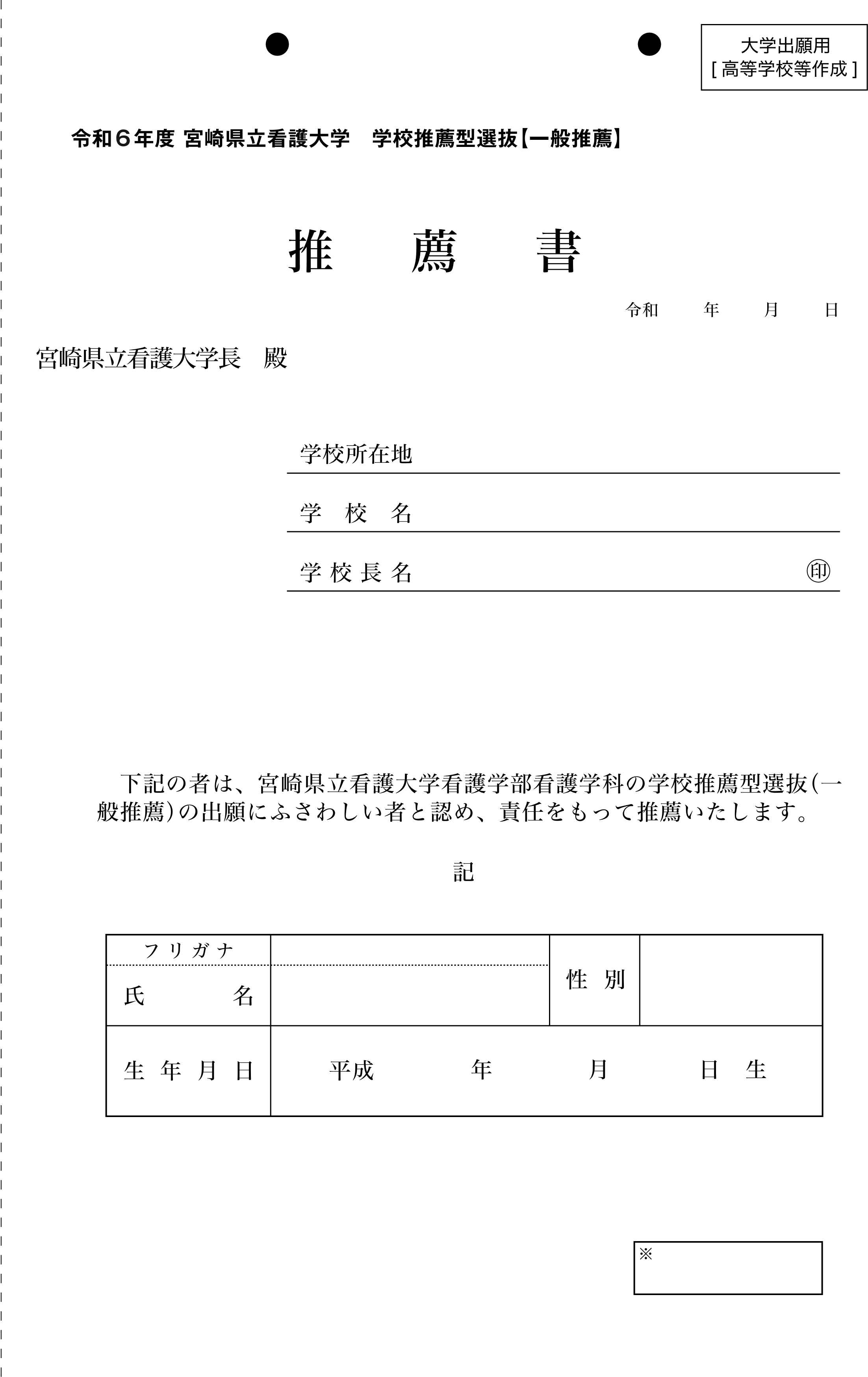 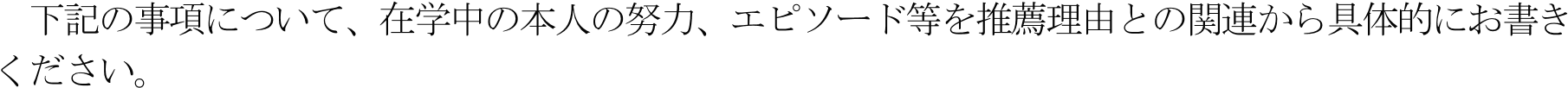 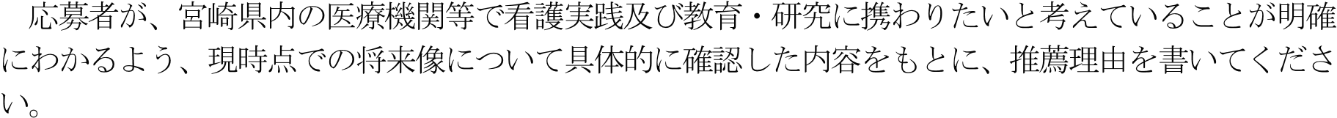 推薦理由推薦理由推薦理由推薦理由推薦理由推薦理由推薦理由推薦理由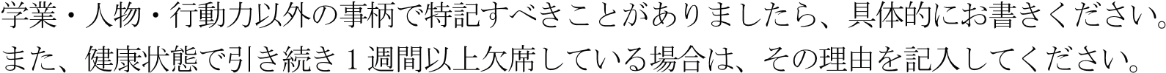 